ETHICS AND ANTI- CORRUPTION COMMISSION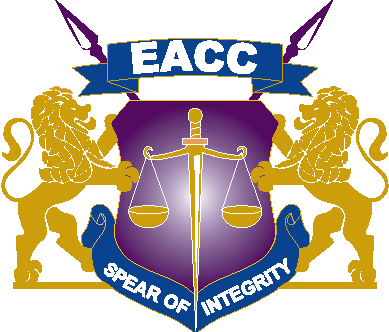 TENDER DOCUMENT FOR PROVISION OF GENERAL INSURANCE COVER FOR FINANCIAL YEAR 2020/2021 TENDER No.: EACC/T48/2019-2020CLOSING DATE: 2nd June 2020 at 10.00A.MINTEGRITY CENTREValley Rd/Jakaya Kikwete Rd JunctionP.O Box 61130-00200, Nairobi, KenyaTel: 2717318/310722 fax  254 (020) 2719757Email: eacc@integrity.go.keSECTION I		INVITATION TO TENDERDate: 12TH May, 2020Re: TENDER NO. EACC/48/2019-2020:- PROVISION OF GENERAL INSURANCE COVER The Ethics and Anti-Corruption Commission (EACC) invites sealed bids from eligible candidates for provision of staff Medical Insurance Cover for an initial period of sixteen months and renewable for a further twelve months upon consent by two parties and satisfactory performance of the contract by the service provider.Interested eligible (underwrites only) candidates may obtain further information through Supply Chain Management Department email supply-chain@integrity.go.ke during normal working hours. A complete set of tender documents may be viewed and downloaded free of charge from the Commission’s website   www.eacc.go.ke  and PPIP | Public Procurement Information PortalPrices quoted should be net inclusive of all taxes and delivery costs, must be expressed in Kenya shillings and shall remain valid for a period of 120 days from the closing date of the tender.Completed tender documents (original) MUST be submitted Manually through the Tender Box Located at the reception of Integrity Centre, ground floor and the soft copies must be submitted between 27th May at 10.01 am. And latest 28th May at 10.00 am. through  the Supply Chain Management Department email supply-chain@integrity.go.ke so as to reach the: The Secretary/Chief Executive OfficerEthics and Anti-Corruption CommissionP. O. Box 61130-00200NAIROBIOn or before 27th May at 10.00 am. Tenders must be accompanied by a Tender Security of Kes. 200,000.00 in form of a bank guarantee THE SECRETARY/CEO,ETHICS AND ANTI-CORRUPTION COMMISSION.SECTION II	-	INSTRUCTIONS TO TENDERERS2.1.	Eligible TenderersThis Invitation for Tenders is open to all tenderers eligible as described in the Appendix to Instructions to Tenderers.  Successful tenderers shall provide the services for the stipulated duration from the date of commencement (hereinafter referred to as the term) specified in the tender documents.The procuring entity’s employees, committee members, board members and their relatives (spouse and children) are not eligible to participate in the tender unless where specially allowed under section 131 of the Act.Tenderers shall provide the qualification information statement that the tenderer (including all members of a joint venture and subcontractors) is not associated, or have been associated in the past, directly or indirectly, with a firm or any of its affiliates which have been engaged by the Procuring entity to provide consulting services for the preparation of the design, specifications, and other documents to be used for the procurement of the services under this Invitation for tenders.Tenderers involved in the corrupt or fraudulent practices or debarred from participating in public procurement shall not be eligible. 2.2	Cost of TenderingThe Tenderer shall bear all costs associated with the preparation and submission of its tender, and the procuring entity, will in no case be responsible or liable for those costs. Regardless of the conduct or outcome of the tendering processThe price to be charged for the tender document shall not exceed Kshs.1,000/=The procuring entity shall allow the tenderer to review the tender document free of charge before purchase.2.3	Contents of Tender Document The tender documents comprise the documents listed below and addenda issued in accordance with clause 2.5 of theses instructions to tenderers.Instructions to TenderersGeneral Conditions of ContractSpecial Conditions of ContractSchedule of RequirementsDetails of Insurance CoverForm of TenderPrice SchedulesContract FormConfiadential Business Questionnaire FormTender security FormPerformance security FormInsurance Company’s Authorization FormDeclaration FormRequest for Review Form2.3.2	The Tenderer is expected to examine all instructions, forms, terms and specification in the tender documents.  Failure to furnish all information required by the tender documents or to submit a tender not substantially responsive to the tender documents in every respect will be at the tenderers risk and may result in the rejection of its tender.2.4	Clarification of Tender DocumentsA Candidate making inquiries of the tender documents may notify the Procuring entity by post, fax or by email at the procuring entity’s address indicated in the Invitation for tenders.  The Procuring entity will respond in writing to any request for clarification of the tender documents, which it receives not later than seven (7) days prior to the deadline for the submission of the tenders, prescribed by the procuring entity.  Written copies of the Procuring entities response (including an explanation of the query but without identifying the source of inquiry) will be sent to all candidates who have received the tender documents.The procuring entity shall reply to any clarifications sought by the tenderer within 3 days of receiving the request to enable the tenderer to make timely submission of its tender.Preference where allowed in the evaluation of tenders shall not exceed 15%2.5	Amendment of Tender DocumentsAt any time prior to the deadline for submission of tenders, the Procuring entity, for any reason, whether at its own initiative or in response to a clarification requested by a prospective tenderer, may modify the tender documents by issuing and addendum.All prospective tenderers who have obtained the tender documents will be notified of the amendment by post, fax or email and such amendment will be binding on them.In order to allow prospective tenderers reasonable time in which to take the amendment into account in preparing their tenders, the Procuring entity, at its discretion, may extend the deadline for the submission of tenders.Language of Tenders2.6.1	The tender prepared by the tenderer, as well as all correspondence and documents relating to the tender exchanged by the tenderer and the Procuring entity, shall be written in English language. Any printed literature furnished by the tenderer may be written in another language provided they are accompanied by an accurate English translation of the relevant passages in which case, for purposes of interpretation of the tender, the English translation shall govern.2.7.	Documents Comprising the Tender2.7.1	The tender prepared by the tenderer shall comprise the following components:A Tender Form and a Price Schedule completed in accordance with paragraph 2.8, 2.9 and 2.10 belowDocumentary evidence established in accordance with paragraph 2.1.2 that the tenderer is eligible to tender and is qualified to perform the contract if its tender is accepted;Tender security furnished in accordance with paragraph 2.12 (if applicable)Declaration Form. 2.8.	Form of Tender2.8.1 	The tenderer shall complete the Tender Form and the Price Schedule furnished in the tender documents, indicating the services to be provided. 2.9.	Tender PricesThe tenderer shall indicate on the form of tender and the appropriate Price Schedule the unit prices and total tender price of the services it proposes to provide under the contract.Prices indicated on the Price Schedule shall be the cost of the services quoted including all customs duties and VAT and other taxes payable.Prices quoted by the tenderer shall remain fixed during the Term of the contract unless otherwise agreed by the parties. A tender submitted with an adjustable price quotation will be treated as non-responsive and will be rejected, pursuant to paragraph 2.20.52.10.	Tender CurrenciesPrices shall be quoted in Kenya Shillings2.11.	Tenderers Eligibility and QualificationsPursuant to paragraph 2.1 the tenderer shall furnish, as part of its tender, documents establishing the tenderers eligibility to tender and its qualifications to perform the contract if it’s tender is accepted.The documentary evidence of the tenderer’s qualifications to perform the contract if its tender is accepted shall establish to the Procuring entity’s satisfaction that the tenderer has the financial and technical capability necessary to perform the contract.2.12.	Tender SecurityThe tenderer shall furnish, as part of its tender, a tender security for the amount and form specified in the Appendix to Instructions to Tenderers. The tender security shall not exceed 2 per cent of the tender price. The tender security is required to protect the Procuring entity against the risk of Tenderer’s conduct which would warrant the security’s forfeiture, pursuant to paragraph 2.12.7The tender security shall be denominated in Kenya Shillings or in another freely convertible currency, and shall be in the form Cash. A bank guarantee.Such insurance guarantee approved by the Authority.Letter of credit. Any tender not secured in accordance with paragraph 2.12.1. and 2.12.3 shall be rejected by the Procuring entity as non-responsive, pursuant to paragraph 2.20.5Unsuccessful Tenderer’s tender security will be discharged or returned as promptly as possible but not later than thirty (30) days after the expiration of the period of tender validityThe successful Tenderer’s tender security will be discharged upon the tenderer signing the contract, pursuant to paragraph 2.29, and furnishing the performance security, pursuant to paragraph 2.30The tender security may be forfeited:if a tenderer withdraws its tender during the period of tender validity.in the case of a successful tenderer, if the tenderer fails:to sign the contract in accordance with paragraph 2.29  orto furnish performance security in accordance with paragraph 2.30.If the tenderer reject correction of an arithmetic error in the tender.2.13.	Validity of TendersTenders shall remain valid for 120 days after date of tender opening pursuant to paragraph 2.18.  A tender valid for a shorter period shall be rejected by the Procuring entity as non-responsive. In exceptional circumstances, the Procuring entity may solicit the Tenderer’s consent to an extension of the period of validity.  The request and the responses thereto shall be made in writing.  The tender security provided under paragraph 2.12 shall also be suitably extended. A tenderer granting the request will not be required nor permitted to modify its tender.2.14.	Format and Signing of Tenders2.14.1 The tenderer shall prepare an original and a copy of the tender,     clearly marking each “ORIGINAL TENDER” and “COPY OF TENDER,” as appropriate.  In the event of any discrepancy between them, the original shall govern.The original and all copies of the tender shall be typed or written in indelible ink and shall be signed by the tenderer or a person or persons duly authorized to bind the tenderer to the contract. All pages of the tender, except for un-amended printed literature, shall be initialed by the person or persons signing the tender.The tender shall have no interlineations, erasures, or overwriting except as necessary to correct errors made by the tenderer, in which case such corrections shall be initialed by the person or persons signing the tender.2.15	Sealing and Marking of TendersThe tenderer shall seal the original and the copy of the tender in separate envelopes, duly marking the envelopes as “ORIGINAL TENDER” and “COPY OF TENDER”.  The envelopes shall then be sealed in an outer envelope.The inner and outer envelopes shall:be addressed to the Procuring entity at the address given in the Invitation to Tender.bear tender number and name in the invitation to tender and the words, DO NOT OPEN BEFORE 2nd June 2020 at 10.00A.MThe inner envelopes shall also indicate the name and address of the tenderer to enable the tender to be returned unopened in case it is declared “late”.If the outer envelope is not sealed and marked as required by paragraph 2.15.2, the Procuring entity will assume no responsibility for the tender’s misplacement or premature opening.2.16.	Deadline for Submission of TendersTenders must be received by the Procuring entity at the address specified under paragraph 2.15.2 not later than 2nd June 2020 at 10.00A.MThe Procuring entity may, at its discretion, extend this deadline for the submission of tenders by amending the tender documents in accordance with paragraph 2.5.3 in which case all rights and obligations of the Procuring entity and candidates previously subject to the deadline will thereafter be subject to the deadline as extended.Bulky tenders which will not fit the tender box shall be received by the procuring entity as provided for in the appendix.2.17.	Modification and Withdrawal of Tenders2.17.1 The tenderer may modify or withdraw its tender after the tender’s submission, provided that written notice of the modification, including substitution or withdrawal of the tenders, is received by the Procuring entity prior to the deadline prescribed for submission of tenders.The tenderer’s modification or withdrawal notice shall be prepared, sealed, marked and dispatched in accordance with the provisions of paragraph 2.15.  a withdrawal  notice may also be sent by fax or email but followed by a signed confirmation copy, postmarked not later than the deadline for submission of tenders.No tender may be modified after the deadline for submission of tenders.No tender may be withdrawn in the interval between the deadline for submission of tenders and the expiration of the period of tender validity. Withdrawal of a tender during this interval may result in the Tenderer’s forfeiture of its tender security, pursuant to paragraph 2.12.7.2.18.	Opening of TendersThe Procuring entity will open all tenders in the presence of tenderers’ representatives who choose to attend, at 1st FLOOR FOYER and in the location specified in the invitation for tenders. The tenderers’ representatives who are present shall sign a register evidencing their attendanceThe tenderers’ names, tender modifications or withdrawals, tender prices, discounts, and the presence or absence of requisite tender security and such other details as the Procuring entity, at its discretion, may consider appropriate, will be announced at the opening.The Procuring entity will prepare minutes of the tender opening, which will be submitted to tenderers that signed the tender opening register and will have made the request.2.19	Clarification of Tenders2.19.1 To assist in the examination, evaluation and comparison of tenders the Procuring entity may, at its discretion, ask the tenderer for a clarification of its tender.  The request for clarification and the response shall be in writing, and no change in the prices or substance of the tender shall be sought, offered, or permitted.2.19.2 Any effort by the tenderer to influence the Procuring entity in the Procuring entity’s tender evaluation, tender comparison or contract award decisions may result in the rejection of the tenderers’ tender.2.20	Preliminary Examination and Responsiveness2.20.1 The Procuring entity will examine the tenders to determine whether they are complete, whether any computational errors have been made, whether required sureties have been furnished, whether the documents have been properly signed, and whether the tenders are generally in order.Arithmetical errors will be rectified on the following basis.  If there is a discrepancy between the unit price and the total price that is obtained by multiplying the unit price and quantity, the unit price shall prevail, and the total price shall be corrected.   If the candidate does not accept the correction of the errors, its tender will be rejected, and its tender security forfeited.  If there is a discrepancy between words and figures, the amount in words will prevailThe Procuring entity may waive any minor informality or non-conformity or irregularity in a tender which does not constitute a material deviation provided such waiver does not prejudice or affect the relative ranking of any tenderer.Prior to the detailed evaluation, pursuant to paragraph 2.20, the Procuring entity will determine the substantial responsiveness of each tender to the tender documents.  For purposes of these paragraphs, a substantially responsive tender is one which conforms to all the terms and conditions of the tender documents without material deviations  the Procuring entity’s determination of a tender’s responsiveness is to be based on the contents of the tender itself without recourse to extrinsic evidence.If a tender is not substantially responsive, it will be rejected by the procuring entity and may not subsequently be made responsive by the tenderer by correction of the nonconformity.2.21.	Conversion to single currency2.21.1 Where other currencies are used, the Procuring entity will convert those currencies to Kenya Shillings using the selling exchange rate on the date of tender closing provided by the Central Bank of Kenya.2.22.	Evaluation and Comparison of Tenders2.22.1 The Procuring entity will evaluate and compare the tenders which have been determined to be substantially responsive, pursuant to paragraph 2.202.22.2 The Procuring entity’s evaluation of a tender will take into account, in addition to the tender price, the following factors, in the manner and to the extent indicated in paragraph 2.22.3.(a) Operational plan proposed in the tender;(b)	Deviations in payment schedule from that specified in the Special Conditions of ContractPursuant to paragraph 2.22.2. the following evaluation methods will be applied.(a)	Operational PlanThe Procuring entity requires that the services under the Invitation for Tenders shall be performed at the time specified in the Schedule of Requirements.  Tenders offering to perform longer than the procuring entity’s required delivery time will be treated as non-responsive and rejected.		(b)	Deviation in payment scheduleTenderers shall state their tender price for the payment on  schedule outlined in the special conditions of contract.  Tenders will be evaluated on  the basis of this base price.  Tenderers are, however, permitted to state an alternative payment schedule and indicate the reduction in tender price they wish to offer for such alternative payment schedule.  The Procuring entity may consider the alternative payment schedule offered by the selected tenderer.The tender evaluation committee shall evaluate the tender within 30 days from the date of opening the tender.2.23.	Contacting the Procuring entity2.23.1 Subject to paragraph 2.19 no tenderer shall contact the Procuring entity on any matter relating to its tender, from the time of the tender opening to the time the contract is awarded.2.23.2 Any effort by a tenderer to influence the Procuring entity in its decisions on tender evaluation, tender comparison, or contract award may result in the rejection of the Tenderers’ tender.2.24	Post-qualification2.24.1 The Procuring entity will verify and determine to its satisfaction whether the tenderer that is selected as having submitted the lowest evaluated responsive tender is qualified to perform the contract satisfactorily.2.24.2 The determination will take into account the tenderer financial and technical capabilities.  It will be based upon an examination of the documentary evidence of the tenderers qualifications submitted by the tenderer, pursuant to paragraph 2.11.2 , as well as such other information as the Procuring entity deems necessary and appropriate2.24.3 An affirmative determination will be a prerequisite for award of the contract to the tenderer.  A negative determination will result in rejection of the Tenderer’s tender, in which event the Procuring entity will proceed to the next lowest evaluated tender to make a similar determination of that Tenderer’s capabilities to perform satisfactorily.2.25 Award Criteria2.25.1 Subject to paragraph 2.29 the Procuring entity will award the contract to the successful tenderer whose tender has been determined to be substantially responsive and has been determined to be the lowest evaluated tender, provided further that the tenderer is determined to be qualified to perform the contract satisfactorily.2.25.2 To qualify for contract awards, the tenderer shall have the following:-Necessary qualifications, capability experience, services, equipment and facilities to provide what is being procured.Legal capacity to enter into a  contract for procurementShall not be insolvent, in receivership, bankrupt or in the process of being wound up and is not the subject of legal proceedings relating to the foregoing.Shall not be debarred from participating in public procurement.2.26.	Procuring entity’s Right to accept or Reject any or all Tenders2.26.1 The Procuring entity reserves the right to accept or reject any tender, and to annul the tendering process and reject all tenders at any time prior to contract award, without thereby incurring any liability to the affected tenderer or tenderers or any obligation to inform the affected tenderer or tenderers of the grounds for the Procuring entity’s action.  If the Procuring entity determines that non of the tenders is responsive, the Procuring entity shall notify each tenderer who submitted a tender.The procuring entity shall give prompt notice of the termination to the tenderers and on request give its reasons for termination within 14 days of receiving the request from any tenderer. A tenderer who gives false information in the tender document about is qualification or who refuses to enter into a contract after notification of contract award shall be considered for debarment from participating in future public procurement.2.27	Notification of Award2.27.1 Prior to the expiration of the period of tender validity, the Procuring entity will notify the successful tenderer in writing that its tender has been accepted.2.27.2 The notification of award will signify the formation of the contract subject to the signing of the contract between the tenderer and the procuring entity pursuant to clause 2.9. Simultaneously the other tenderers shall be notified that their tenders were not successful.2.27.3 Upon the successful Tenderer’s furnishing of the performance security pursuant to paragraph 2.29 the Procuring entity will promptly notify each unsuccessful Tenderer and will discharge its tender security, pursuant to paragraph 2.122.28	Signing of ContractAt the same time as the Procuring entity notifies the successful tenderer that its tender has been accepted, the Procuring entity will simultaneously inform the other tenderers that their tenders have not been successful.Within fourteen (14) days of receipt of the Contract Form, the successful tenderer shall sign and date the contract and return it to the Procuring entity.2.28.3 The contract will be definitive upon its signature by the two parties.The parties to the contract shall have it signed within 30 days from the date of notification of contract award unless there is an administrative review request.2.29	Performance Security2.29.1 The successful tenderer shall furnish the performance security in accordance with the Conditions of Contract, in a form acceptable to the Procuring entity.2.29.2	 Failure by the successful tenderer to comply with the requirement of paragraph 2.29 or paragraph 2.30.1 shall constitute sufficient grounds for the annulment of the award and forfeiture of the tender security, in which event the Procuring entity may make the award to the next lowest evaluated tender or call for new tenders.2.30	Corrupt or Fraudulent Practices The Procuring entity requires that tenderers observe the highest standard of ethics during the procurement process and execution of contracts. A tenderer shall sign a declaration that he has not and will not be involved in corrupt or fraudulent practices.2.30.2	The Procuring entity will reject a proposal for award if it determines that the tenderer recommended for award has engaged in corrupt or fraudulent practices in competing for the contract in question2.30.3	 Further a tenderer who is found to have indulged in corrupt or fraudulent practices risks being debarred from participating in public Procurement in Kenya.Appendix to instructions to TenderersThe following information for the procurement of insurance services shall complement, supplement, or amend, the provisions on the instructions to tenderers.  Wherever there is a conflict between the provisions of the instructions to tenderers and the provisions of the appendix, the provisions of the appendix herein shall prevail over those of the instructions to tenderers.EVALUATION CRITERIA AND WEIGHTSMandatory Requirements (MR)Technical EvaluationTechnical evaluation parameters and scoresNB: The Insurance Company must attain 80% pass mark to proceed to the next evaluation stageCategory 1 - Motor Insurance Category 2 - Public LiabilityCategory 3 - Money Insurance Category 4 - Computer Insurance: items covered; electronic & data processing equipment and accessories Category 5 - Furniture, fixtures, fittings & office equipmentCategory 6 - Plant & Equipment Category 7 - Security Equipment(a)Excess and Minimum Charge ValuationFinancial evaluation criteriaThe financial proposal of the bidder will be analyzed. The formulae for determining the Financial Score (Sf) shall be as follows:-Sf = 100 X FM/F where Sf is the financial score; Fm is the lowest priced financial proposal and F is the price of the proposal under consideration.  Proposals will be ranked according to their combined technical (St) and financial (Sf) scores using the weights (T=the weight given to the Technical Proposal: P= the weight given to the Financial Proposal; T + p = I) indicated in the Appendix.  The combined technical and financial score, S, is calculated as follows:-S = St x T % + Sf x P %.  The firm achieving the highest combined technical and financial score will be invited for negotiations.The weights given to the Technical and Financial Proposals are:T=___________ (0.80)F=___________ (0.20)Post QualificationThe Commission may visit the firms to confirm some of the provisions made in the bidding document.The total of the weights of the technical and financial score will be obtained to get the total combined score.The Commission may visit the bidders or undertake any activity that will add value to the evaluation exercise. Contract AwardThe Contract will be awarded to the bidder with the highest combined score in the entire Insurance Package. The winning bidder may subject the assets to an independent valuation.SECTION III 	GENERAL CONDITIONS OF CONTRACT3.1.	DefinitionsIn this Contract, the following terms shall be interpreted as indicated:“The Contract” means the agreement entered into between the Procuring entity and the tenderer, as recorded in the Contract Form signed by the parties, including all attachments and appendices thereto and all documents incorporated by reference therein.“The Contract Price” means the price payable to the tenderer under the Contract for the full and proper performance of its contractual obligations“The Services” means services to be provided by the tenderer including any documents, which the tenderer is required to provide to the Procuring entity under the Contract.“The Procuring entity” means the organization procuring the services under this Contract“The Contractor” means the organization or firm providing the services under this Contract. “GCC” means the General Conditions of Contract contained in this section.“SCC” means the Special Conditions of Contract“Day” means calendar day3.2.	ApplicationThese General Conditions shall apply to the extent that they are not superseded by provisions of other part of the contract3.3.	StandardsThe services provided under this Contract shall conform to the standards mentioned in the schedule of requirements.3.4.	Use of Contract Documents and Information3.4.1 The Contractor shall not, without the Procuring entity’s prior written consent, disclose the Contract, or any provision thereof, or any specification, plan, drawing, pattern, sample, or information furnished by or on behalf of the Procuring entity in connection therewith, to any person other than a person employed by the contractor in the performance of the Contract.The Contractor shall not, without the Procuring entity’s prior written consent, make use of any document or information enumerated in paragraph 2.4.1 above.Any document, other than the Contract itself, enumerated in paragraph 2.4.1 shall remain the property of the Procuring entity and shall be returned (all copies) to the Procuring entity on completion of the contract’s or performance under the Contract if so required by the Procuring entity.3.5.	Patent RightsThe Contractor shall indemnify the Procuring entity against all third-party claims of infringement of patent, trademark, or industrial design rights arising from use of the services under the contract or any part thereof.3.6	Performance Security 3.6.1   Within twenty eight (28) days of receipt of the notification of Contract award, the successful tenderer shall furnish to the Procuring entity the performance security where applicable in the amount specified in SCCThe proceeds of the performance security shall be payable to the Procuring entity as compensation for any loss resulting from the Tenderer’s failure to complete its obligations under the Contract.The performance security shall be denominated in the currency of the Contract, or in a freely convertible currency acceptable to the Procuring entity and shall be in the form of: Cash.A bank guarantee.Such insurance guarantee approved by the Authority.Letter of credit.The performance security will be discharged by the Procuring entity and returned to the Candidate not later than thirty (30) days following the date of completion of the Contractor’s performance of obligations under the Contract, including any warranty obligations, under the Contract.3.7.	Delivery of services and DocumentsDelivery of the services shall be made by the Contractor in accordance with the terms specified by the procuring entity in the schedule of requirements and the special conditions of contract3.8.	PaymentThe method and conditions of payment to be made to the contractor under this Contract shall be specified in SCCPayment shall be made promptly by the Procuring entity, but in no case later than sixty (60) days after submission of an invoice or claim by the contractor3.9.	PricesPrices charges by the contractor for Services performed under the Contract shall not, with the exception of any price adjustments authorized in SCC vary from the prices quoted by the tenderer in its tender or in the procuring entity’s request for tender validity extension the case may be.  No variation in or modification to the terms of the contract shall be made except by written amendments signed by the parties.Contract price variations shall not be allowed for contracts not exceeding one year (12 months)Where contract price variation is allowed the variation shall not exceed 10% of the original contract pricePrice variation requests shall be processed by the procuring entity within 30 days of receiving the request.3.10.	AssignmentThe Contractor shall not assign, in whole or in part, its obligations to perform under this Contract, except with the Procuring entity’s prior written consent.3.11.	Termination for Default3.11.1The Procuring entity may, without prejudice to any other remedy for breach of Contract, by written notice of default sent to the Contractor terminate this Contract in whole or in part:if the Contractor fails to provide any or all of the services within the period(s) specified in the Contract, or within any extension thereof granted by the Procuring entity.If the Contractor fails to perform any other obligation(s) under the ContractIf the Contract in the judgment of the Procuring entity has engaged in corrupt or fraudulent practices in competing for or in executing the contractIn the event the Procuring entity terminates the contract in whole or in part, it may procure, upon such terms and in such manner as it deems appropriate, services similar to those un-delivered, and the Contractor shall be liable to the Procuring entity for any excess costs for such similar services.  However the contractor shall continue performance of the contract to extent not terminated.3.12.	Termination for InsolvencyThe Procuring entity may at any time terminate the contract by giving written notice to the Contractor if the contractor becomes bankrupt or otherwise insolvent.  In this event, termination will be without compensation to the contractor, provided that such termination will not prejudice or affect any right of action or remedy, which has accrued or will accrue thereafter to the procuring entity.3.13.	Termination for Convenience	The Procuring entity by written notice sent to the contractor, may terminate the contract in whole or in part, at any time for its convenience.  The notice of termination shall specify that the termination is for the procuring entities convenience, the extent to which performance of the contractor of the contract is terminated and the date on which such termination becomes effective.For the remaining part of the contract after termination the procuring entity may elect to cancel the services and pay to the contractor an agreed amount for partially completed services.3.14	Resolution of DisputesThe procuring entity and the contractor shall make every effort to resolve amicably by direct informal negotiations and disagreement or disputes arising between them under or in connection with the contractIf after thirty (30) days from the commencement of such informal negotiations both parties have been unable to resolve amicably a contract dispute either party may require that the dispute be referred for resolution to the formal mechanisms specified in the SCC.3.15.	Governing Language3.15.1. The contract shall be written in the English language. All correspondence and other documents pertaining to the contract, which are exchanged by the parties shall be written in the same language.3.16.	Applicable LawThe contract shall be interpreted in accordance with the laws of Kenya unless otherwise expressly specified in the SCC.3.17	Force Majeure3.17.1 The Contractor shall not be liable for forfeiture of its performance security, or termination for default if and to the extent that its delay in performance or other failure to perform its obligations under the Contract is the result of an event of Force Majeure.3.18	NoticesAny notices given by one party to the other pursuant to this contract shall be sent to the other party by post or by Fax or Email and confirmed in writing to the other party’s address specified in the SCC. A notice shall be effective when delivered or on the notices effective date, whichever is later.SECTION IV – SPECIAL CONDITIONS OF CONTRACTCONDITIONS TO BE MET BY THE INSURANCE COMPANYSpecial Conditions of Contract as relates to the General Conditions of ContractSECTION V - SCHEDULE OF REQUIREMENTSEthics and Anti-Corruption Commission invites Insurance Underwriters to bid for Provision of Insurance Cover for all assets for the period 1st July, 2020 to 31st October 2021, renewable for one more financial year upon satisfactory performance.The classes of Insurance Services Public LiabilityMoney InsuranceFurniture, fixtures, fittings & office equipmentComputer InsuranceMotor vehicle insuranceMobile PhonesPlant & EquipmentSecurity EquipmentSPECIFICATIONS FOR GENERAL INSURANCE COVERSCHEDULE OF REQUIREMENTSPERIODInsurance cover for all Commission assets for the period 1st July, 2020 to 31st October, 2021.The classes of Insurance Services A)	Public LiabilityB)	Money InsuranceD)	Computer InsuranceE)	Motor Vehicle InsuranceC)	Furniture, Plant and office equipmentF)	Security Equipment Portfolio for Year 2020/2021 NB:     Please provide the Terms and Conditions of various policies enumerated above.Payment TermsBidder’s Capability RequirementsThe Insurance Company will be expected to have the following minimum capabilities:Insurance CompanySECTION VI - 	STANDARD FORMSNotes on the standard Forms1.	Form of TENDER	-	The form of Tender must be completed by the tenderer and submitted with the tender documents.  It must also be duly signed by duly authorized representatives of the tenderer.2.	Price Schedule Form	-The price schedule form must similarly be completed and submitted with the tender.3.	Contract Form -	The contract form shall not be completed by the tenderer at the time of submitting the tender.  The contract form shall be completed after contract award and should incorporate the accepted contract price.4.	Confidential Business Questionnaire Form - 	This form must be completed by the tenderer and submitted with the tender documents.5.	Tender Security Form	-	When required by the tender document the tenderer shall provide the tender security either in the form included hereinafter or in another format acceptable to the procuring entity.6.	Performance security Form	-	The performance security form should not be completed by the tenderer at the time of tender preparation.  Only the successful tenderer will be required to provide performance security in the form provided herein or in another form acceptable to the procuring entity.7.	Declaration Form- The declaration form must be completed by the tenderer and submitted with the tender documents.  It must also be duly signed by duly authorized representatives of the tenderer.Form of TenderTo:								Date	Name and address of procuring entity						           Tender No.EACC/48/2019-2020           Tender Name General Insurance CoverGentlemen and/or Ladies:-1.	Having examined the Tender documents including Addenda No. (Insert numbers) …….. the receipt of which is hereby duly acknowledged, we the undersigned, offer to provide Insurance Services under this tender in conformity with the said Tender document for the sum of ….……………………………………………………………………………………………………………[Total Tender amount in words and figures]or such other sums as may be ascertained in accordance with the Schedule of Prices attached herewith and made part of this Tender.2.	We undertake, if our Tender is accepted, to provide the Insurance Cover Services in accordance with the conditions of the tender.3.	We agree to abide by this Tender for a period of …………….[number] days from the date fixed for Tender opening of the Instructions to Tenderers, and it shall remain binding upon us and may be accepted at any time before the expiration of that period.4.	This Tender, together with your written acceptance thereof and your notification of award, shall constitute a Contract between us subject to the signing of the contract by both parties.5.	We understand that you are not bound to accept the lowest or any tender you may receive.Dated this 			 day of 				 2020[Signature]						[In the capacity of]Duly authorized to sign tender for and on behalf of 			(To be signed by authorized representative and officially stamped)Price Schedule FormAuthorized Official: 													Name					  Signature								DateCONTRACT FORMTHIS AGREEMENT made the 		day of 		2020 		between 	[name of Procurement entity] of 		[country of Procurement entity] (hereinafter called “the Procuring entity”) of the one part and 				[name of tenderer] of 			[city and country of tenderer] (hereinafter called “the tenderer”) of the other part:WHEREAS the Procuring entity invited tenders for the GPA cover and has accepted a tender by the tenderer for the supply of the services in  the sum of 												 [contract price in words in figures] (hereinafter called “the Contract Price”).NOW THIS AGREEMENT WITNESSTH AS FOLLOWS:-1.	In this Agreement words and expressions shall have the same meanings as are respectively assigned to them in the Conditions of Contract referred to.2.	The following documents shall be deemed to form and be read and construed as part of this Agreement, viz:the Tender Form and the Price Schedule submitted by the tenderer;the Schedule of Requirementsthe Details of coverthe General Conditions of Contractthe Special Conditions of Contract; andthe Procuring entity’s Notification of Award3.	In consideration of the payments to be made by the Procuring entity to the tenderer as hereinafter mentioned, the tenderer hereby covenants with the Procuring entity to provide the GPA cover and to remedy defects therein in conformity in all respects with the provisions of the Contract.4.	The Procuring entity hereby covenants to pay the tenderer in consideration of the provision of the services and the remedying of defects therein, the Contract Price or such other sum as may become payable under the provisions of the contract at the times and in the manner prescribed by the contract.IN WITNESS whereof the parties hereto have caused this Agreement to be executed in accordance with their respective laws the day and year first above writtenSigned, sealed, delivered by 		 the 		 (for the Procuring entity)Signed, sealed, delivered by 		 the 		 (for the tenderer) in the presence of 				CONFIDENTIAL BUSINESS QUESTIONNAIRE	You are requested to give the particular indicated in Part 1 and either Part 2(a), 2(b), or 2( c) Which ever applies to your type of business	You are advised that it is a serious offence to give false information on this Form.	Part 		 General:	Business Name ………………………………………………………………………………………	Location of business premises ……………………………………………………………………….	Plot No. ……………………………….. Street/Road ……………………………………………….	Postal Address ……………………………….. Tel. No. …………..Fax ………… Email ………...	Nature of business ……………………………………………………………………………….	Registration Certificate No. ………………………………………………………………..Maximum value of business which you can handle at any one time Kshs. …………………………	Name of your bankers …………………………….. Branch …………………………………	Part 2(a) – Sole Proprietor:	Your name in full ……………………………………………. Age ……………………….	Nationality …………………………….. Country of origin ……………………………..	Citizenship details………………………………………………………………………..	Party 2(b) – Partnership	Give details of partners as follows		Name 	Nationality			Citizenship Details	Shares1.	……………………………………………………………………………………………………2.	……………………………………………………………………………………………………3.	…………………………………………………………………………………………………..4. 	…………………………………………………………………………………………………..5. 	…………………………………………………………………………………………………….Part 2(c) – Registered Company:Private or public ……………………………………………………………………………………………..State the nominal and issued capital of the company – 	Nominal Kshs.. ………………………………………………	Issued Kshs………………………………………………….Give details of all directors as follows		Name 	Nationality			Citizenship Details	Shares1.	……………………………………………………………………………………………………2.	……………………………………………………………………………………………………3.	…………………………………………………………………………………………………..4. 	…………………………………………………………………………………………………..5. 	…………………………………………………………………………………………………….Date………………………………………….. Signature of Tenderer …………………………………..If a citizen, indicate under “Citizenship Details” whether by Birth, Naturalization or Registration TENDER SECURITY FORMWhereas [name of Bidder] (hereinafter called <the tenderer> has submitted its bid dated [date of submission of bid] for the provision of insurance services (hereinafter called <the tender?KNOW ALL PEOPLE by these presents that WE [name of bank] of [name of country], having our registered office at [name of procuring entity] (hereinafter called <the procuring entity> in the sum of [state the amount] for which payment well and truly to be made to the said procuring entity, the Bank binds itself, its successors, and assigns by these presents.  Sealed with the Common Seal of the said Bank this 			 day of 				 20 				THE CONDITIONS of this obligation are:-1.	If the tenderer withdraws its tender during the period of tender validity specified by the procuring entity on the Form; or 2.	If the tender, having been notified of the acceptance of its tender by the procuring entity during the period of tender validityfails or refuses to execute the Contract Form, if required; orfails or refuses to furnish the performance security, in accordance with the Instructions to tenders.We undertake to pay to the procuring entity up to the above amount upon receipt of its first written demand, without the procuring entity having to substantiate its demand, provided that in its demand the procuring entity will note that the amount claimed by it is due to it, owing to the occurrence of one or both of the conditions, specifying the occurred condition(s)This tender guarantee will remain in force up to and including thirty (30) days after the period of tender validity, and any demand in respect thereof should reach the Bank not later than the above stated date.[Authorized Signatories and official stamp of the Bank](Amend accordingly if provided by Insurance Company)PERFORMANCE SECURITY FORMTo: …………………………….	[Name of procuring entity]WHEREAS ……………………………………………. [name of tenderer](Hereinafter called “the tenderer”) has undertaken, in pursuance of Contract No. 			 [reference number of the contract] dated 			 20 			 to supply ……………………………………………….[description of insurance services] (Hereinafter called “the Contract”)AND WHEREAS it has been stipulated by you in the said Contract that the tenderer shall furnish you with a bank guarantee by a reputable bank for a sum specified therein as security for compliance with the Tenderer’s performance obligations in accordance with the ContractAND WHEREAS we have agreed to give the tenderer a guarantee:THERFEFORE WE hereby affirm that we are Guarantors and responsible to you, on behalf of the tenderer, up to a total of ……………………………[amount of the guarantee in words and figures], and we undertake to pay you, upon your first written demand declaring the tenderer to be in default under the Contract and without cavil or argument, any sum of money within the limits of ………………………………………………… [Amount of guarantee] as aforesaid, without your needing to prove or to show grounds or reasons for your demand or the sum specified therein.This guarantee is valid until the 			 day of 			 20 	Signature and seal of the Guarantors	[Name of bank of financial institution]	[Address]	[Date](Amend accordingly if provided by Insurance Company)LETTER OF NOTIFICATION OF AWARDAddress of Procuring Entity			_____________________			_____________________To:		RE: Tender No.	        Tender Name	This is to notify that the contract/s stated below under the above mentioned tender have been awarded to you. Please acknowledge receipt of this letter of notification signifying your acceptance.The contract/contracts shall be signed by the parties within 30 days of the date of this letter but not earlier than 14 days from the date of the letter. You may contact the officer(s) whose particulars appear below on the subject matter of this letter of notification of award. (FULL PARTICULARS)	          SIGNED FOR ACCOUNTING OFFICERFORM RB 1REPUBLIC OF KENYAPUBLIC PROCUREMENT ADMINISTRATIVE REVIEW BOARDAPPLICATION NO…………….OF……….….20……...BETWEEN…………………………………………….APPLICANTAND…………………………………RESPONDENT (Procuring Entity)Request for review of the decision of the…………… (Name of the Procuring Entity) of ……………dated the…day of ………….20……….in the matter of Tender No………..…of …………..20…REQUEST FOR REVIEWI/We……………………………,the above named Applicant(s), of address: Physical address…………….Fax No……Tel. No……..Email ……………, hereby request the Public Procurement Administrative Review Board to review the whole/part of the above mentioned decision on the following grounds , namely:-1. 2. etc. By this memorandum, the Applicant requests the Board for an order/orders that: -1.2.etcSIGNED ……………….(Applicant)Dated on…………….day of ……………/…20…FOR OFFICIAL USE ONLYLodged with the Secretary Public Procurement Administrative Review Board on ………… day of ………....20….………SIGNEDBoard SecretaryDECLARATION FORM					Date 			To 		The tenderer i.e. (name and address)								Declare the following:Has not been debarred from participating in public procurement.Has not been involved in and will not be involved in corrupt and fraudulent practices regarding public procurement.The tenderer (including all members, of a joint venture and subcontractors) is not associated, or have been associated in the past, directly or indirectly, with a firm or any of its affiliates which have been engaged by the Procuring entity to provide consulting services for the preparation of the design, specifications, and other documents to be used for the procurement of the services under this Invitation for tenders. Shall not be insolvent, in receivership, bankrupt or in the process of being wound up and is not the subject of legal proceedings relating to the foregoing        Title			   Signature			      Date(To be signed by authorized representative and officially stamped)SELF-DECLARATION FORM ANTI-CORRUPTION DECLARATIONWe (insert the name of the company / supplier)----------------------------------- declares and guarantees that no offer, gift or payment, consideration or benefit of any kind, which  constitutes an illegal or corrupt practice, has been or will be made to anyone by our organization or agent, either directly or  indirectly, as an inducement or reward for the award or execution of this procurement. In the event the above is contravened we accept that the following to apply —The person shall be disqualified from entering into a contract for the procurement; orIf a contract has already been entered into with the person, the contract shall be voidable at the option of EACC.The voiding of a contract by the procuring entity under subsection (b) does not limit any other legal remedy That EACC may have.Name ……………………………Signature………………………..Date ………………Company Seal / Business Stamp ANTI-FRAUDULENT PRACTICE DECLARATIONWe (insert the name of the company / supplier) -------------------------------------declares and guarantees that no person in our organization has or will be involved in a fraudulent practice in any procurement proceeding.Name ……………………………Signature………………………..Date ………………Company Seal / Business Stamp NON - DEBARMENT DECLARATIONWe (insert the name of the company / supplier) -------------------------------------declares and guarantees that no director or any person who has any controlling interest in our organization has been debarred from participating in a procurement proceeding.Name ……………………………Signature………………………..Date ………………Company Seal / Business Stamp ETHICS AND ANTI-CORRUPTION COMMISSION P.O Box 61130-00200, Nairobi, KenyaINTEGRITY CENTREValley Rd/Jakaya Kikwete Rd JunctionP.O Box 61130-00200, Nairobi, KenyaTel: 2717318/310722 fax  254 (020) 2719757Email: eacc@integrity.go.keInstruction to tender referenceParticulars of Appendix to instructions to tenderers2.1Eligible TenderersThis Invitation for Tenders is open to all eligible Insurance Underwriters. 2.12Tender securityKsh. 200,000 from a reputable bank. Validity period - 150 days after date of tender opening.2.13	Validity of TendersValidity period of tender is 120 days after date of tender opening. Validity Date to be indicated on the Form of Tender.2.15Sealing and Marking of TendersThe tenderer shall submit An Original and copy of the Tender in Plain sealed envelope marked the Tender no. and the description of the Tender.2.16.1Deadline for Submission of TendersTenders must be received by the Procuring entity not later than the  Time and date indicated on the bid document2.18.1Venue for Tender Opening: 1st Floor Foyer-Integrity centre There will be a physical opening in the said venue and bidders who choose to attend can attend.2.22Evaluation and Comparison of TendersSee the evaluation criteria belowNo.RequirementsResponsive or Not ResponsiveMR1Must Submit a copy of Certificate of Registration/ IncorporationMR2Must Submit a copy of Valid Tax Compliance certificateMR3Must Fill the Price Schedule in the format providedMR4Must Fill the Form of Tender in the Format providedMR5Must submit evidence of the firm location eg. (single business permit)MR6Must submit a dully filled up self-declaration form  in format providedMR7Must submit a Tender security of Kes .200, 000 from a reputable bank valid for 150 days after date of tender opening.MR8Must submit a dully filled up Confidential Business Questionnaire in the format provided.MR 9Must be registered with the Insurance Regulatory Authority for the year 2019 and a copy of the current license be submitted.MR10Must submit Audited accounts for the last three years.MR11Evidence of the company being an underwriterMR 12 Must have done annual gross premiums in previous year of Kes .700 MillionMR 13Must have paid up capital of at least Kes .200 Million.MR13 Bids MUST be submitted in both hard copies through the tender box and soft copies through the email address provided. (email address- supply-chain@integrity.go.ke MR14Bidders MUST serialize all the pages of both the original documents and the copy.No.Evaluation AttributeTenderer’s ResponseWeighting ScoreMax. ScoreT.S.1Number of years in general insurance business 20 years and above (20 marks )below 20 years  1 mark per year20T.S.2Provide a list of clients and references, to which the company has done similar services in the last 3 years. 10 or more Clients with references (20 marks)below 10 years  2 mark per year 20T.S.3Physical FacilitiesProvide details of physical address and contacts – attach evidenceDetails of physical address and contacts with copy of title or lease documents or latest utility bill – 10 marksNot provided – 0 mark10T.S.4The supplier meeting the required item Terms of reference in the table below for each category If the product meets all the required specifications – 50 marksIf not – 0 marks 50Requirement Bidder response Compliant /non-compliant Will cover cars used solely for official purposes.100 percent cover Accidental loss or damage to our car following an accident, fire or theft.Liabilities to third parties resulting in bodily injury, death or damage to property.BenefitsFree drive-in windscreen fittingFree annual valuation per vehicle per yearFree radio cassette cover up to Kes. 15,000 per vehicle per year.Free windscreen cover up to Kes. 30,000 per vehicle per year Free towing up to Ksh.100,000/- per vehicle per year Free riots, strikes and civil commotion cover.In the event of an accident, the EXCESS is protected (whether the insured is to blame or not and no monetary limit).Replacement vehicle when our vehicle is under repair for at least 14 days Requirement Bidder response Compliant /non-compliant Cover All EACC Offices (Integrity Centre, KLIF-Madison House, Mombasa, Kisumu, Eldoret , Nyeri  Garissa Machakos, Nakuru, Isiolo, Malindi, Bungoma, Kisii & JKIA)Cover Bodily injury or death or illness of any person or loss/damage to propertyCover  Any one incident sh.50million, one person sh.5.0 millionRequirement Bidder response Compliant /non-compliant Cover All EACC Offices (Integrity Centre, KLIF- Madison House, Mombasa, Kisumu, Eldoret , Nyeri  Garissa Machakos, Nakuru, Isiolo, Malindi, Bungoma, Kisii & JKIA)Money in transit -Ksh.5.0M,Money in premises during and outside working hours -Ksh.3M, Money in hands of authorized/senior officers on safari- Ksh.1.0M,Stamps in franking machines -Ksh.20, 000.00Damages to safes-Ksh.50, 000.00Requirement Bidder response Compliant /non-compliant Cash payment for replacement or repair of any unforeseen and sudden physical loss or damage to electronic, data processing equipment and software programmesRequirement Bidder response Compliant /non-compliant Payment for replacement or repair of any unforeseen and sudden physical loss or damage to furniture, fixtures, fittings & office equipment.Requirement Bidder response Compliant /non-compliant Payment as a result of accidental damage/ repairs or lossIntegrity Building as Requirement Bidder response Compliant /non-compliant Payment as a result of accidental damage/ repairs or lossCLASS OF RISK1Public liability1Excess %1Minimum Charge Ksh.2Money insurance2Excess %2Minimum Charge Ksh.3Computer insurance: 3Excess %3Minimum Charge Ksh.4Private Motor vehicle insurance: Excess %Minimum Charge Ksh.5.Commercial Motor vehicle insurance:Excess %Minimum Charge Ksh.6.Motor Cycle InsuranceExcess %Minimum Charge Ksh.7.Fire and PerilsExcess %Minimum Charge Ksh.8.BurglaryExcess %Minimum Charge Ksh.9.All risks mobileExcess %Minimum Charge Ksh. S/No.RequirementsRegistration with the Insurance Regulatory Authority  for the current year and copy of current license be submittedMust have annual gross premiums in previous years of KShs. 700 MillionPaid up capital of at least KShs. 200 millionProvide a list of five reputable clients and the total clients premium for the previous yearSubmit Audited Accounts for the (3) three previous years.At least Three (3 No. ) management staffPIN CertificateCertificate of registration/incorporationCurrent certificate of tax compliance from Kenya Revenue AuthorityCopy of current Membership certificate of the Association of Kenya InsurersS/No.Reference of general conditions of contractSpecial condition of contract1Delivery of Services Services to be provided for the Financial Year 2020/2021 and additional 4 months up to 31st October 2021. The Contract may be renewed subject to satisfactory performance.2PaymentAnnual Premium will be paid in two installments, at the beginning of and mid financial year.Class of Risk Sum AssuredScope of CoverIndemnity/Liability/Benefits Limit Public LiabilityAll EACC Offices (Integrity Centre, KLIF-Madison House, , Kisumu, Eldoret , Nyeri  Garissa Machakos, Nakuru, Isiolo, Malindi, Bungoma, Kisii & JKIA)Bodily injury or death or illness of any person or loss/damage to propertyAny one incident KES.50 million, One person KES.5 millionMoney InsuranceAt all EACC offices including Regional offices as listed aboveValue KES 12,000,000Money on transit KES 7,500,000Money within the  premises during and outside working hours KES 3,000,000 Money in the hands of authorized/senior officers e.g. on safari- KES 1,000,000Stamps in franking machines KES.150, 000Damage to safes KES 350, 000Computer and electronic equipment Insurance Items covered include all electronics, data processing equipment and accessories.Located at all EACC offices as listed aboveValue is KES 367,000,000Cash payment for replacement or repair of any unforeseen and sudden physical loss or damage to electronic data processing equipment and software programmesMotor Vehicle InsuranceVehicles to be covered are all private and  commercialEstimated value of Commercial Motor Vehicles is KES 29,000,000Estimated value of Private Motor Vehicles is KES 260,085,000.00Comprehensive Insurance with breakdown recovery.No excess Free drive-in windscreen fittingFree annual valuation per vehicle per yearFree radio cassette cover up to Kes. 15,000 per vehicle per year.Free windscreen cover up to Kes. 30,000 per vehicle per year Free towing up to Ksh.100,000/- per vehicle per year Free riots, strikes and civil commotion cover.In the event of an accident, the EXCESS is protected (whether the insured is to blame or not).Replacement vehicle when our vehicle is under repair for at least 14 daysFire and Perils- Furniture, Plant and  Office Equipment Integrity Centre Building-KES 650,000,000Furniture, fixtures, fittings-84,000,000Security equipment-18,0000,000plant and Machinery-97,000,000  Total sum 849,000,000Damage to the building by fire and any other peril.Payment as a result of accidental damage or lossBurglary Furniture and office equipment estimated valued KES 102,000,000All Risk Laptops, phones and all other portable items valued at KES 30,000,000S/No.EACC PROPOSALBIDDER’S OFFER (Bidder to indicate offer)1Annual Premium will be paid in two installments, at the beginning and mid financial year.S/No.ItemEACC RequirementsEvidence Required1Firm’s Relevant ExperienceFirm will be required to have a minimum of 3 years relevant experience.Provide:        A brief description of the firm’s organization         An outline of recent experience on assignments of a similar nature (minimum 5 No. clients).  For each assignment the outline should indicate inter alia, name of client, duration of the assignment, contract amount and firm’s involvement/specific activities undertaken by firm. 2 Bidder’s proposed methodology of undertaking the assignment Firm will be required to have a proposed methodology of undertaking the assignment.A description of the methodology and work plan for performing the assignment. Include a monitoring proposal.NB/Where an insurance broker will be engaged, the insurance broker will be required to have the minimum capabilities indicated in the schedule aboveSee Schedule of requirements for a proposed broker3Managerial and key personnel CompetencyProvide at least three (3) key professional staff  with the following minimumQualification and experience:Lead PersonMust be a university graduate and an Associate of the Chartered Insurance Institute or its equivalent with certified copies of certificates. At least seven years experience as a senior manager in the insurance industry.Other StaffUniversity graduates with some progress as Associate of the Chartered Insurance Institute/Local Diploma.At  least five years experience in the insurance industry Supervisory Staff/staffsCVs recently signed by the proposed key staff and the authorized representative submitting the tender.  Key information should include their qualification and number of years working for the firm/and any other entity and degree of responsibility held in various assignments.It is desirable that the supervisory/key staff proposed be permanent employees of the firm or have an extended and stable working relationship with it. Any change of key personnel by the winning service provider to be communicated to EACC4Financial CapabilityBidder should have the financial ability to undertake the assignment.Attach copies of audited Financial statements for the last three (3 No.) years.CLASS OF RISKSUM ASSUREDSCOPE OF COVERINDEMNITY/ LIABILITY/ BENEFITS LIMITSPremium for 1st July 2020 to 30th June, 2021.Premium  for 30th June, 2021. To  31st October,2021Total PremiumPublic LiabilityAll EACC Offices (Integrity Centre, KLIF-Madison House, , Kisumu, Eldoret , Nyeri  Garissa Machakos, Nakuru, Isiolo, Malindi, Bungoma, Kisii & JKIA)Bodily injury or death or illness of any person or loss/damage to property-Any one incident sh.50million- one person sh.5 millionMoney InsuranceIn all EACC offices including regional offices as listed above-Value Kes.12,000,000-Money in transit –Kes.7,500,000-Money in premises during and outside working hours –Kes.3,000,000Money in hands of authorized/senior officers e.g. on safari- Ksh.1,000,000 -Stamps in franking machines –Kes.350, 000 -Damages to safes-Kes.150, 000Computer Insurance-items covered include all electronics & data processing equipment and accessories.- Located in all EACC offices including the regional offices as listed above-Value Kes.377,000,000Cash payment for replacement or repair of any unforeseen and sudden physical loss or damage to electronic, data processing equipment and software programmes.Motor vehicle insurance: -vehicles to be covered are all private & commercial VehiclesTotal Ksh. 289,085,000.00/=Commercial Motor Vehicles:  KES 29,000,000Private Motor Vehicles is KES 260,085,000Comprehensive Insurance with Breakdown Recovery.No EXCESS -Free drive-in windscreen fitting.-Free annual valuation per vehicle per year-Free radio cassette cover up to Kes.15, 000 per vehicle per year.-Free windscreen cover up to Kes.30, 000 per vehicle per year.-Free towing upto Kes.100, 000 per vehicle per year.-Free riots, strikes and civil commotion cover.-In the event of an accident, the EXCESS is protected (whether the insured is to blame or not)-Replacement vehicle when our vehicle is under repair for at least 14 days.Fire and Perils- Furniture, Plant and  Office Equipment Integrity Centre Building-KES 650,000,000Furniture, fixtures, fittings-84,000,000Security equipment-18,0000,000plant and Machinery-97,000,000 Damage to the building by fire and any other peril. Payment as a result of accidental damage or loss. Burglary Furniture and office equipment estimated valued KES 102,000,000All Risk Laptops, phones and all other portable Assets. Kes 30,000,000